Wniosek do Burmistrza Skarszew 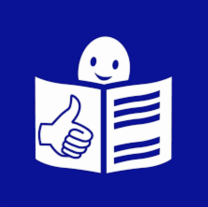 o wydanie zezwolenia na usunięcie drzew lub krzewów Musisz mieć zezwolenie na usunięcie drzew lub krzewów.Wiele drzew i krzewów jest pod ochroną.Mówi o tym Ustawa o Ochronie Przyrody.Zezwolenie na usunięcie drzew lub krzewów daje Burmistrz Skarszew.Jeżeli chcesz dostać zezwolenie to napisz:Miejscowość: SkarszewyData: …….……………………………….………………………………………………………….Twoje imię i nazwisko:……………………………………………………………………………………………………………Twój adres zamieszkania:…………………………………………………………………………………………………………………………………………………………………………………………………………………………Twój numer telefonu: ……………………………………………………………………………………………………….....Imię i nazwisko Twojej osoby wspierającej. Na przykład asystenta, rodzica lub opiekuna:……………………………………………………………………………………………………………Numer telefonu Twojej osoby wspierającej:……………………………………………………………………………………………………………Proszę o zezwolenie na usunięcie drzew lub krzewów.Teraz musisz napisać jakie drzewa lub krzewy chcesz usunąć:Napisz nazwę gatunku pierwszego drzewa lub krzewu:……………………………………………………………………………………………………….Zmierz obwód drzewa lub krzewu na wysokości 130 centymetrów.Jeżeli masz z tym problem poproś kogoś o pomoc.Napisz jaki obwód ma drzewo: ……………………………………………………………………………………………………….Jeśli drzewo ma kilka pni zmierz każdy z tych pni.Musisz zmierzyć je na wysokości 130 centymetrów.Napisz jaki obwód ma każdy z pni:……………………………………………………………………………………………………….Jeśli drzewo lub krzew nie ma pnia zmierz obwód poniżej liści.Napisz jaki jest obwód poniżej liści:……………………………………………………………………………………………………….Napisz nazwę gatunku drugiego drzewa lub krzewu:……………………………………………………………………………………………………….Zmierz obwód drzewa lub krzewu na wysokości 130 centymetrów.Jeżeli masz z tym problem poproś kogoś o pomoc.Napisz jaki obwód ma drzewo: ……………………………………………………………………………………………………….Jeśli drzewo ma kilka pni zmierz każdy z tych pni.Musisz zmierzyć je na wysokości 130 centymetrów.Napisz jaki obwód ma każdy z pni:……………………………………………………………………………………………………….Jeśli drzewo lub krzew nie ma pnia zmierz obwód poniżej liści.Napisz jaki jest obwód poniżej liści:……………………………………………………………………………………………………….Napisz nazwę gatunku trzeciego drzewa lub krzewu:……………………………………………………………………………………………………….Zmierz obwód drzewa lub krzewu na wysokości 130 centymetrów.Jeżeli masz z tym problem poproś kogoś o pomoc.Napisz jaki obwód ma drzewo: ……………………………………………………………………………………………………….Jeśli drzewo ma kilka pni zmierz każdy z tych pni.Musisz zmierzyć je na wysokości 130 centymetrów.Napisz jaki obwód ma każdy z pni:……………………………………………………………………………………………………….Jeśli drzewo lub krzew nie ma pnia zmierz obwód poniżej liści.Napisz jaki jest obwód poniżej liści:……………………………………………………………………………………………………….Napisz nazwę gatunku czwartego drzewa lub krzewu:……………………………………………………………………………………………………….Zmierz obwód drzewa lub krzewu na wysokości 130 centymetrów.Jeżeli masz z tym problem poproś kogoś o pomoc.Napisz jaki obwód ma drzewo: ……………………………………………………………………………………………………….Jeśli drzewo ma kilka pni zmierz każdy z tych pni.Musisz zmierzyć je na wysokości 130 centymetrów.Napisz jaki obwód ma każdy z pni:……………………………………………………………………………………………………….Jeśli drzewo lub krzew nie ma pnia zmierz obwód poniżej liści.Napisz jaki jest obwód poniżej liści:……………………………………………………………………………………………………….Napisz nazwę gatunku piątego drzewa lub krzewu:……………………………………………………………………………………………………….Zmierz obwód drzewa lub krzewu na wysokości 130 centymetrów.Jeżeli masz z tym problem poproś kogoś o pomoc.Napisz jaki obwód ma drzewo: ……………………………………………………………………………………………………….Jeśli drzewo ma kilka pni zmierz każdy z tych pni.Musisz zmierzyć je na wysokości 130 centymetrów.Napisz jaki obwód ma każdy z pni:……………………………………………………………………………………………………….Jeśli drzewo lub krzew nie ma pnia zmierz obwód poniżej liści.Napisz jaki jest obwód poniżej liści:……………………………………………………………………………………………………….Zmierz teren z którego chcesz usunąć drzewa lub krzewy. Jeżeli masz z tym problem poproś kogoś o pomoc.Napisz ile metrów kwadratowych ma ten teren:……………………………………………………………………………………………………………Napisz numer działki na której rosną te drzewa lub krzewy:……………………………………………………………………………………………………………Napisz w jakiej miejscowości znajduje się ta działka:……………………………………………………………………………………………………………Napisz kto jest właścicielem tej działki:……………………………………………………………………………………………………………Napisz kiedy chcesz wyciąć drzewa lub krzewy:……………………………………………………………………………………………………………Napisz dlaczego chcesz usunąć drzewa lub krzewy:…………………………………………………………………………………………………………………………………………………………………………………………………………………………………………………………………………………………………………………………………………………………………………………………………………………………………………………………………………………………………………………………………………………………………………………………………………………………………………………………………………………………………………………………………………………………………………………………………………………………………………………………………………………………………........................................................................................................................................................................................................................................................................................................................................................................................................................................................................Do wniosku musisz dołączyć mapę.Zaznacz na mapie drzewa lub krzewy które chcesz wyciąć.Teraz podpiszesz ważne oświadczenia:Oświadczenie:Podkreśl czy jesteś właścicielem działki z której chcesz usunąć drzewa lub krzewy:takniePamiętaj! Jeśli działka nie jest Twoja musisz mieć zgodę właściciela lub wszystkich współwłaścicieli.Twój podpis:……………………………………………………………………………………………………………Podpis właściciela lub wszystkich współwłaścicieli:……………………………………………………………………………………………………………Oświadczenie:Podkreśl czy prowadzisz działalność gospodarczą na działce z której chcesz usunąć drzewa.Działalność gospodarcza to prowadzenie firmy. Na przykład budowlanej.taknieTwój podpis:……………………………………………………………………………………………………………Oświadczenie:Wiem że za podawanie nieprawdziwych informacji grozi kara.Mówi o tym artykuł 233 Kodeksu Karnego.Kodeks Karny to zbiór przepisów prawnych.Przepisy mówią czego nie można robić.W Kodeksie Karnym są wymienione kary za złamanie prawa.Pamiętaj! Twój podpis to potwierdzenie że w tym wniosku podałeś prawdziwe informacje.Miejscowość: ……………………………………………………………………………………………………………Data:……………………………………………………………………………………………………………Twój podpis:……………………………………………………………………………………………………………Opracowanie druku: Anna Peretko, Monika Szabla, Jarosław Łepek, Polskie Stowarzyszenie na rzecz Osób 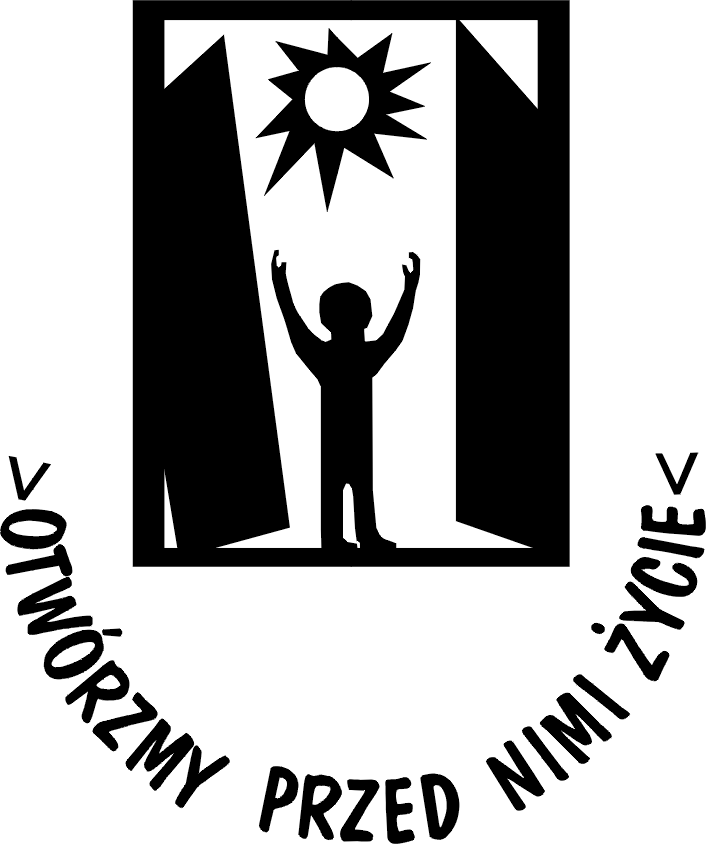 z Niepełnosprawnością Intelektualną Koło w GdańskuOcena dostępności tekstu: Joanna Orlikowska